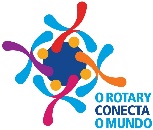 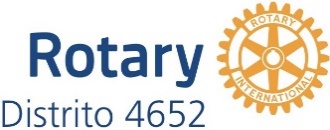 PROTEIRO PARA SER INCLUIDO NO PROTOCOLO DA REUNIÃO, QUANDO HOUVER ENTREGA DO RECONHECIMENTO PAUL HARRIS.DITETOR DE PROTOCOLOIncluir esta cerimônia como primeiro itenm da reunião.DIRETOR DE PROTOCOLOConvido o Presidente da Comissão da Fundação Rotrária para fazer um pronunciamento so bre a nossa Fundação.PRESIDENTE DA COMISSÃO DA FUNDAÇÃO ROTÁRIARESUMO HISTÓRICO DAFUNDAÇÃO ROTÁRIAO Rotary International, foi fundado em 23 de fevereiro de 1905 e, ao passo que o ele ia crescendo, aumentava também o alcance de suas atividades sociais. Durante a Primeira Guerra Mundial, o Rotary descobriu novas maneiras de servir, e precisou buscar novos modelos de arrecadações para viabilizar a realização dos trabalhos de assistência e auxílio em situações de emergência.  Com esta visão social, em 1917 o então presidente do RI ARCH KLUMPH propôs e o RI estabeleceu um fundo de doações, que recebeu sua primeira doação de 500,00 U$ (dólares) e que, em 1928 tornou-se a Fundação Rotária. Hoje, consolidada e estável, nossa “Fundação” mantém ativos inúmeros programas de assistências em diversas áreas, entre os quais destacamos apenas um, pela sua grande importância para a humanidade: “A ERRADICAÇÃO DA POLIOMIELITE”, que hoje conta com um grande parceiro, a  “FUNDAÇÃO BILL & MELINDA GATTES”.Para materializar sua gratidão aos seus colaboradores, foram criados os “RECONHECIMENTOS DA FUNDAÇÃO ROTÁRIA”, entre os quais está o de “COMPANHEIRO PAUL HARRIS”, criado em 1957 em homenagem à memória de Paul Harris, que em 1905 lançou as bases do Rotary. O reconhecimento é dado a quem contribuir, ou em cujo nome for contribuído, o valor de 1.000,00 U$ (dólares), que serão usados em benefício dos programas educacionais e humanitários da Fundação Rotária, que financiam projetos em diversas áres visando que melhorar as vidas de pessoas no mundo, promover a paz e a compreensão mundial. Muitos rotarianos podem dar este  reconhecimento de presente à pessoa que tenha demonstrado ações que se coadunam com os objetivos e missão da Fundação Rotária de paz no mundo. DIRETOR DE PROTOCOLOCom enorme prazer convidamos os (o);Quando o agraciado for o doador:...(nome)... , sua contribuição à Fundação Rotária do ROTARY INTERNATIONAL ajudará a aliviar o peso do fardo daqueles que passam por privações e fornecerá oportunidades de ensino para jovens em diversas partes do mundo. Obrigado pelo altruísmo. Quando o agraciado for um amigo ou parente do doador:...(nome)..., quero lhe informar que ...(nome do doador)... o conhece suficientemente para saber que é merecedor de portar o reconhecimento de companheiro Paul Harris, pois demonstra por ações e palavras sua empatia pela missão e objetivos da Fundação Rotária. Queira aceitar essa homenagem em nome do conselho de curadores da entidade. (Cite informações pessoais do agraciado, se conveniente). Quando o agraciado for outra pessoa:...(nome)..., você foi escolhido para receber este reconhecimento porque ...(nome do clube ou doador) acredita que por meio de ações e palavras tem demonstrado sua empatia pela missão e objetivos da Fundação Rotária. Solicitamos que ao serem chamados, se postem ao lado da tribuna ou em frente à panóplia, onde ficar melhor.PRESIDENTE Senhoras e Senhores, 
Contribuições como as de vocês permitem que a Fundação Rotária,  os Rotary Clubs e os rotarianos realizem uma série de programas que beneficioam pessoas  em todo o mundo, visando alcançar, entre outros, os seguintes objetivos: Melhorara as  condições de vida de famílias carentes locais e globais;Aumentar a produção de alimentos e programas para água limpa;Providenciar materiais e equipamentos educacionais para escolas;Aliviar o sofrimento de doentes e deficientes fornecendo tratamentos médicos, imunizações e reabilitações; eFornecer novos canais para a compreensão mundial e as esperança mais brilhantes para a paz através de bolsistas educacionais e bolsistas Rotary pela Paz Mundial.Dito isto, é com grande prazer que, em nome do conselho de curadores da Fundação Rotária, lhe entrego este certificado personalizado, medalhão e distintivo de lapela. Conforme escrito no certificado, você faz jus de ser chamado Companheiro Paul Harris “em reconhecimento à prestação de tangíveis e significantes serviços com o objetivo de fomentar a compreensão e as relações amistosas entre os povos do mundo”. Porte o distintivo em todos os eventos rotários como prova de seu apoio à Fundação Rotária. Obrigado por compartilhar a visão de um mundo em paz. Senhoras e Senhores, Companheiras e Companheiros, peço um forte aplauso para ...(nome)... Companheiros _____________________ e _________________________.mais uma muitovez obrigado, pelo seu generoso apoio!      Observação: Se o governador do distrito estiver presente:Presidente do clube                   – coloca o DistintivoPres. Com. Fundação Rotária   – entrega o medalhãoGovernador                                – entrega o Certificado